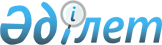 О признании утратившим силу решение маслихата города Актобе от 14 апреля 2006 года № 232 "Об установлении льготного проезда для обучающихся в высших, средне - специальных учебных заведениях, профессиональных лицеях очной формы обучения"Решение маслихата города Актобе Актюбинской области от 8 апреля 2016 года № 16      Примечание РЦПИ.

      В тексте документа сохранена пунктуация и орфография оригинала.

      В соответствии со статьями 6 и 7 Закона Республики Казахстан от 23 января 2001 года № 148 "О местном государственном управлении и самоуправлении в Республике Казахстан", подпунктом 4) пункта 2 статьи 40 Закона Республики Казахстан от 24 марта 1998 года № 213 "О нормативных правовых актах", маслихат города Актобе РЕШИЛ:

      1. Признать утратившим силу решение маслихата города Актобе от 14 апреля 2006 года № 232 "Об установлении льготного проезда для обучающихся в высших, средне - специальных учебных заведениях, профессиональных лицеях очной формы обучения" (зарегистрированное Управлением юстиции города Актобе Актюбинской области 28 апреля 2006 года № 3-1-46, опубликованное 23 мая 2006 года в газетах "Актюбинский вестник" и "Ақтөбе"), в связи с утратой силы Закона Республики Казахстан от 7 июля 2004 года № 581 "О государственной молодежной политике в Республике Казахстан" Законом Республики Казахстан от 9 февраля 2015 года № 285-V. 

      2. Настоящее решение вводится в действие после его первого офицального опубликования. 


					© 2012. РГП на ПХВ «Институт законодательства и правовой информации Республики Казахстан» Министерства юстиции Республики Казахстан
				
      Председатель сессии
маслихата города Актобе

Секретарь маслихата города Актобе

      А. Байсеитов

С. Шинтасова
